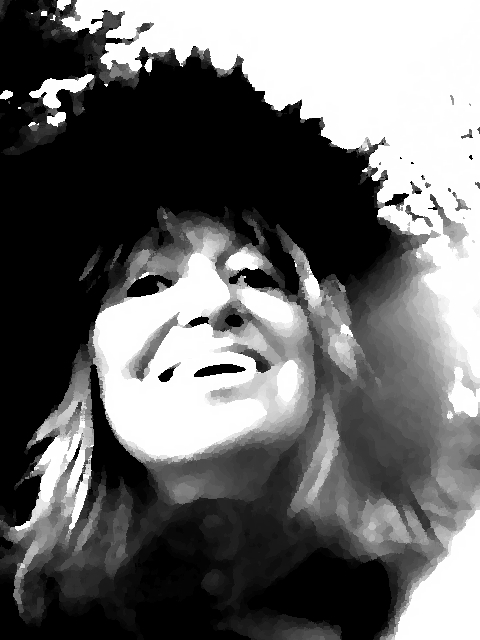 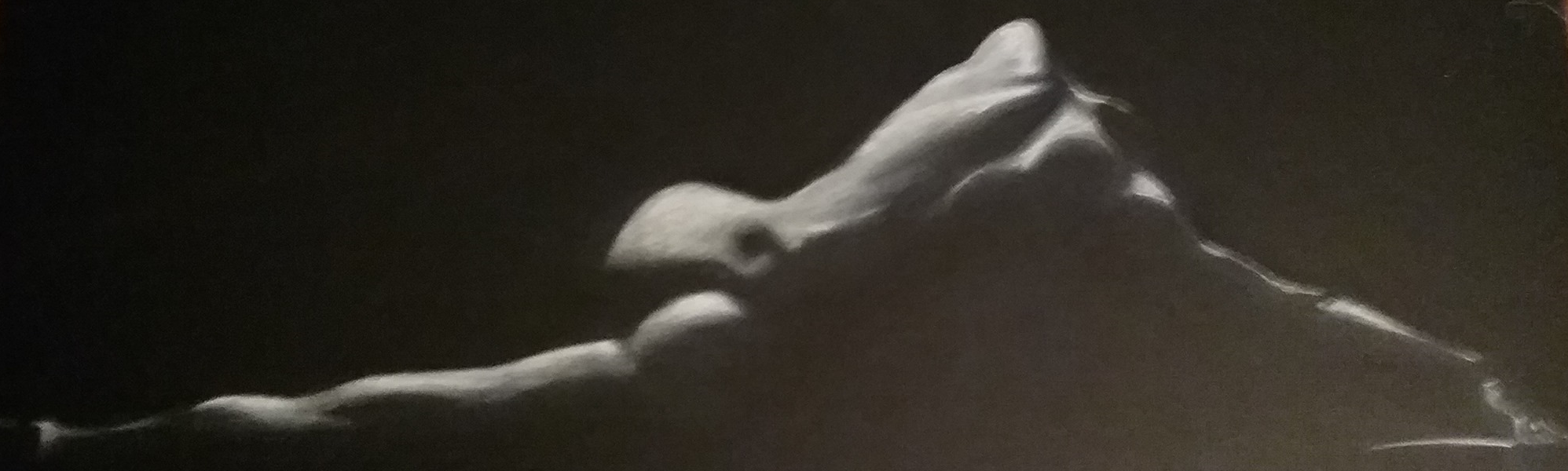 Annick Le BerrePastellisteTel. 0681843409annick.le-berre@orange.frAnnick Le BerrePastellisteTel. 0681843409annick.le-berre@orange.frAnnick Le BerrePastellisteTel. 0681843409annick.le-berre@orange.frAnnick Le BerrePastellisteTel. 0681843409annick.le-berre@orange.frAnnick Le BerrePastellisteTel. 0681843409annick.le-berre@orange.frAnnick Le BerrePastellisteTel. 0681843409annick.le-berre@orange.frAnnick Le BerrePastellisteTel. 0681843409annick.le-berre@orange.frAnnick Le BerrePastellisteTel. 0681843409annick.le-berre@orange.frAnnick Le BerrePastellisteTel. 0681843409annick.le-berre@orange.frAnnick Le BerrePastellisteTel. 0681843409annick.le-berre@orange.frAnnick Le BerrePastellisteTel. 0681843409annick.le-berre@orange.frAnnick Le BerrePastellisteTel. 0681843409annick.le-berre@orange.frAnnick Le BerrePastellisteTel. 0681843409annick.le-berre@orange.frAnnick Le BerrePastellisteTel. 0681843409annick.le-berre@orange.frAnnick Le BerrePastellisteTel. 0681843409annick.le-berre@orange.frAnnick Le BerrePastellisteTel. 0681843409annick.le-berre@orange.frAnnick Le BerrePastellisteTel. 0681843409annick.le-berre@orange.frAnnick Le BerrePastellisteTel. 0681843409annick.le-berre@orange.